Zagadnienia tematyczne na miesiąc marzec oddział I Krasnoludki1. Domowi ulubieńcy: pies i kot . 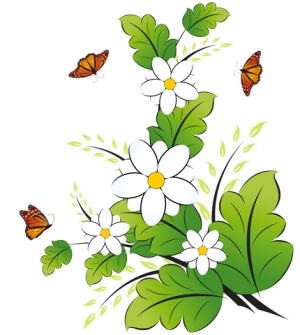 2. Cztery żywioły.                                                  3. Gdzie jesteś wiosno?                                       4. Nadchodzi Wielkanoc.Cele:- uświadomienie dzieciom o konieczności dbania o domowe pupile i właściwe ich traktowanie ,- dostrzeganie piękna przyrody, nabywanie opiekuńczego stosunku do świata roślin i zwierząt,- rozpoznawanie i nazywanie pory roku i charakterystycznych zjawisk atmosferycznych,- zachęcanie i wdrażanie do poznawania tradycji Świąt WielkanocnychPiosenka „ Wiosna”                                               Wierszyk „Kocia kąpiel”                                   1.Słońce wychodzi zza chmury,                                             Leży kotek na kanapieOgląda kwiaty i drzewa.                                                         I zmęczony głośno sapie.Słucha jak wietrzyk gdzieś szumi,                                          - Czym się kotku tak zmęczyłeś?A ptak w ogrodzie śpiewa.                                                      Może myszkę gdzieś goniłeś?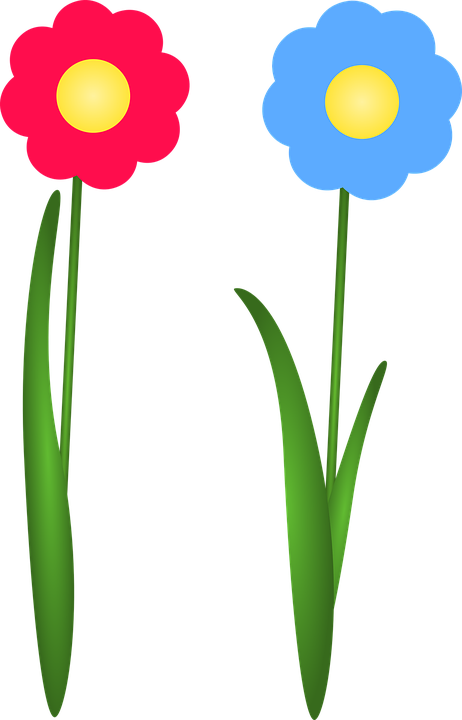 Ref.: To wiosna idzie dziś do nas,                                           Leży kotek na kanapieTrawa zielona już rośnie                                                          I zmęczony głośno sapie.Skowronek lata wysoko,                                                          - Co ty kotku dziś robiłeś?Piosenkę śpiewa radośnie.                                                        Może pieska wystraszyłeś?2. Wiosenny deszczyk dziś pada,                                             Leży kotek na kanapieBiała stokrotka wyrosła.                                                           Już nie sapie tylko chrapieA wszystkie żaby na łące                                                          A zmęczenie przyszło z tego,Kumkają, że to już wiosna.                                                       Że brał kąpiel na całego.Ref.: To wiosna…                    